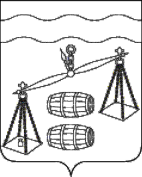 МУНИЦИПАЛЬНЫЙ РАЙОН«СУХИНИЧСКИЙ РАЙОН»Калужская областьРАЙОННАЯ ДУМАР Е Ш Е Н И ЕОт 23.12.2021                                                                                                № 145Об установлении  на III квартал 2021 года стоимости имущества, находящегося в собственности членов семьи и подлежащегоналогообложению, в целях признания семьималоимущей на территории муниципального района«Сухиничский район»        В соответствии с постановлением администрации муниципального района «Сухиничский район» от 28.06.2017 № 636 «Об утверждении административного регламента предоставления муниципальной услуги «Выдача справки о признании семьи малоимущей», в целях предоставления муниципальной услуги по выдаче справки о признании семьи малоимущей на территории муниципального района «Сухиничский район», руководствуясь Уставом муниципального района «Сухиничский район», Районная Дума МР «Сухиничский район» РЕШИЛА:      1. Установить на III квартал 2021 года размер стоимости имущества, находящегося в собственности членов семьи и подлежащего налогообложению, в целях признания семьи малоимущей на территории муниципального района «Сухиничский район» в сумме 873866 (восемьсот семьдесят три тысячи восемьсот шестьдесят шесть) рублей 00 копеек.        2.  Настоящее Решение вступает в силу после его обнародования.3. Контроль за исполнением настоящего Решения возложить на администрацию МР «Сухиничский район» и комиссию Районной Думы по нормотворчеству (А.П.Симоненков).Глава муниципального района«Сухиничский район»                                                                        Н.А.ЕгоровЗаведующий юридическим отделом администрации МР«Сухиничский район»                                                               Е.И. ИоничеваПредседатель комиссии Районной Думы МР «Сухиничский район» по нормотворчеству                                                                   А.П.СимоненковЗаместитель заведующего отделом организационно-контрольной роботыи взаимодействия с поселениями администрации МР                                                                    Е.И. Алексанова